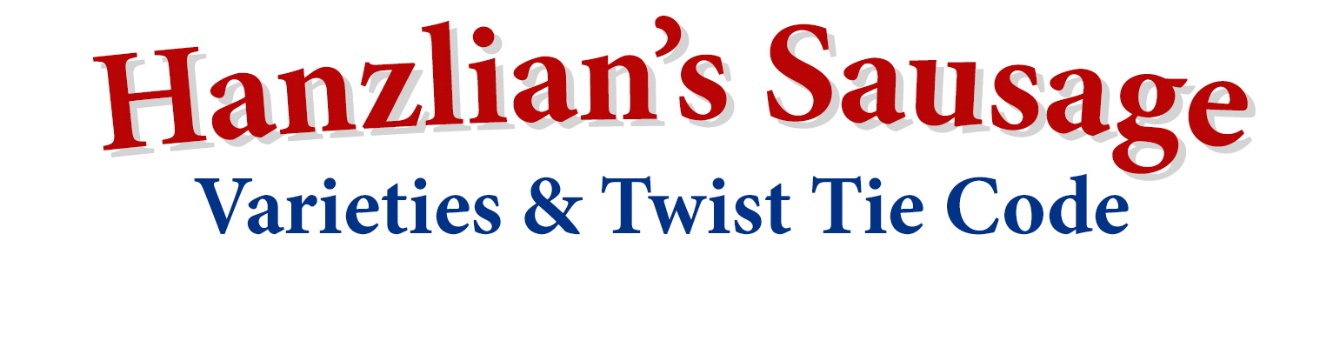 Pork Italian Mild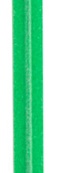 Pork Royal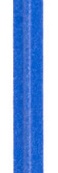 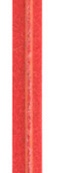 Pork Italian Hot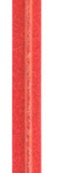 Chicken Royal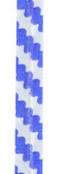 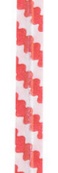 Chicken Italian Mild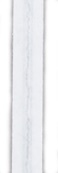 Pork Pepper & Onion Mild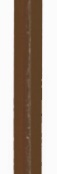 Chicken Italian HotChicken Pepper & Onion Mild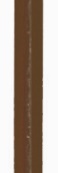 Pork Polish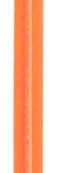 Chicken Pepper & Onion HotChicken Polish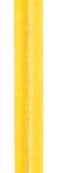 Pizza SausagePork BreakfastGeneral Tso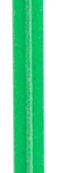 Chicken BreakfastBratwurstStuffed Hot PepperChorizo